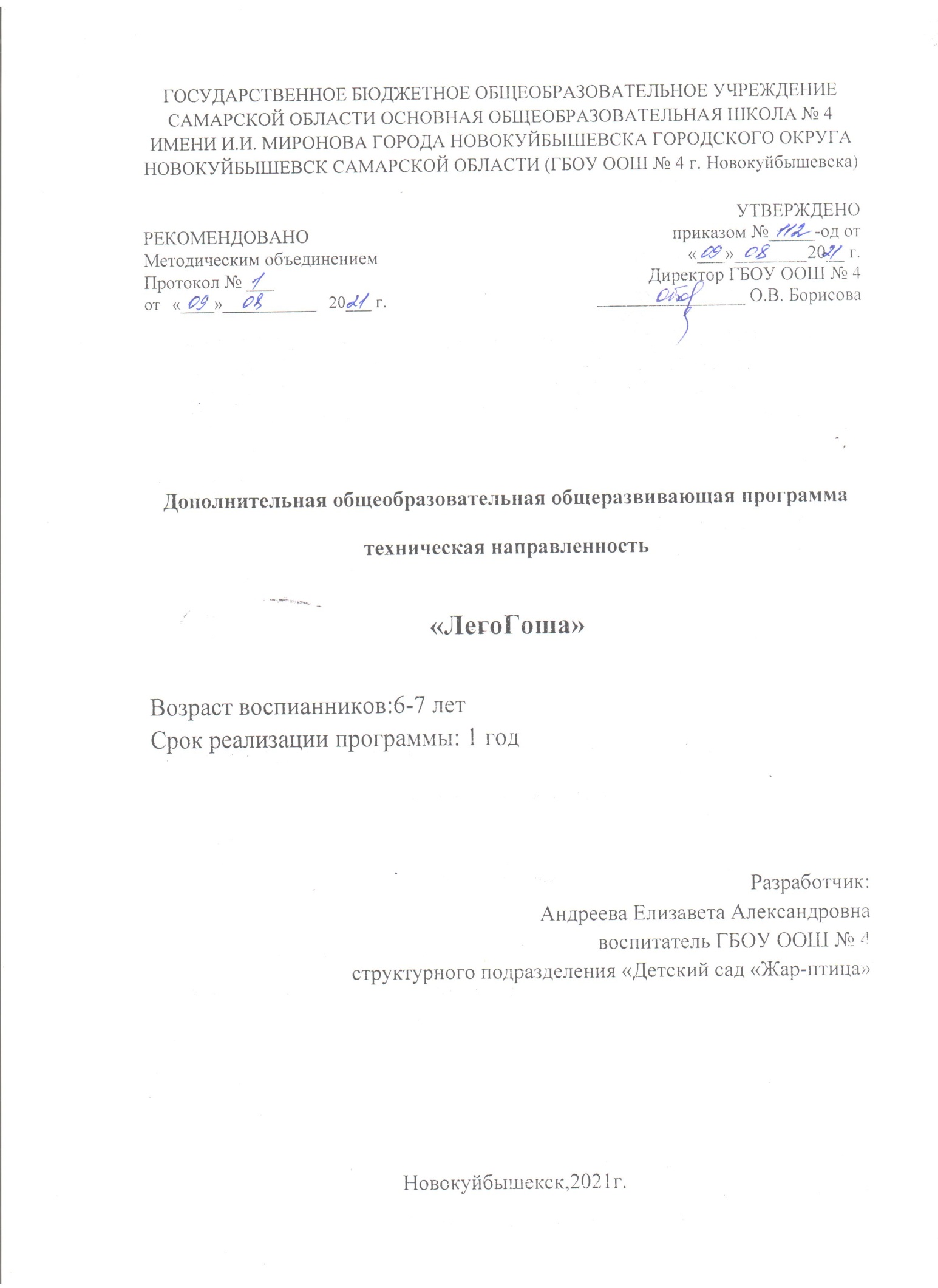 Краткая аннотацияДополнительная общеобразовательная общеразвивающая программа технической направленности «Лего Гоша» (далее – Программа) включает в себя 12 тем.Программа имеет общекультурный характер и направлена на овладение начальными знаниями в области информационных технологий и программирования. Изучая программу, у воспитанников повышается мотивация к овладению приемами программирования, что позволяет существенно организовать их творческую и исследовательскую деятельность, в форме познавательной игры узнать многие важные идеи и развить необходимые в дальнейшей жизни навыки.Данная программа разработана с учётом интересов конкретной целевой аудитории, воспитанников, и дает возможность участия в творческих конкурсах технической направленности.Пояснительная записка	Направленность дополнительной общеразвивающей программы «Лего Гоша»  техническая.Актуальность  дополнительной общеразвивающей образовательной программы обусловлена тем, что она нацелена на решение задач, определенных в Стратегии развития воспитания в Российской Федерации на период до 2025 года от 29 мая 2015 г. № 996-р г., направленных на формирование гармоничной личности, ответственного человека,. В соответствии с Целевой моделью развития региональных систем дополнительного образования детей, утвержденной приказом Минпросвещения России от 03.09.2019 г. № 467 программанаправлена на формирование эффективной системы выявления, поддержки и развития способностей и талантов обучающихся.Дети получают представление об особенностях составления программ управления, автоматизации механизмов, моделировании работы систем. Данная программа позволяет детям реализовать свои способности в конструировании моделей по технологическим картам и быть успешными в данном виде деятельности, выбирая модели для конструирования доступной сложности.Новизна заключается в исследовательско-технической направленности обучения, которое базируется на новых информационных технологиях, что способствует развитию информационной культуры и взаимодействию с миром технического творчества. Авторское воплощение замысла в автоматизированные модели и проекты особенно важно для старших дошкольников, у которых наиболее выражена исследовательская (творческая) деятельность.Отличительной особенностью данной программы является овладение навыками начального технического конструирования, развитие мелкой моторики, координации «глаз-рука», изучение понятий конструкций и ее основных свойств (жесткости, прочности и устойчивости), навык взаимодействия в группе.Педагогическая целесообразность Программа позволяет выявить одарённых детей и обеспечить соответствующие условия для их технического развития, предоставляет дополнительные возможности для создания ситуации успеха всем детям. Имея сформированное представление и интерес к технике и робототехнике, дети смогут найти достойное применение своим знаниям и талантам на последующих ступенях обучения и вызовет заинтересованность и понимание со стороны родителей.Реализация данной программы позволяет стимулировать интерес и любознательность, развивать способности к решению проблемных ситуаций — умению исследовать проблему, анализировать имеющиеся ресурсы, выдвигать идеи, планировать решения и реализовывать их, расширять технический, математический словари ребенка. Робот конструирование — это не только создание роботов, но и программирование. Программа разработана с учетом разноуровневого принципа, а именно учитываются:  -возрастные особенности детей;- физиологические особенности детей;-интересы детей; -мотивированность;- уровень владения компьютером.Цель программы - развитие технического творчества и формирование научно – технической профессиональной ориентации у детей старшего дошкольного возраста средствами робототехники.Задачи программы:Обучающие:сформировать первичные представления о робототехнике, ее значении в жизни человека, о профессиях связанных с изобретением и производством технических средств;приобщать к научно – техническому творчеству: развивать умение постановки технической задачи, сбирать и изучать нужную информацию, находить конкретное решение задачи и материально осуществлять свой творческий замысел;формировать основы безопасности собственной жизнедеятельности и окружающего мира: формировать представление о правилах безопасного поведения при работе с электротехникой, инструментами, необходимыми при конструировании робототехнических моделейРазвивающие:способствовать развитию критического, системного, алгоритмического и творческого мышления;развивать внимание, память, наблюдательность, познавательный интерес;развивать умение работать с компьютерными программами и дополнительными источниками информации;развивать продуктивную (конструирование) деятельность: обеспечить освоение детьми основных приёмов сборки и программирования робототехнических средств, составлять таблицы для отображения и анализа данных;Воспитательные:воспитывать ценностное отношение к собственному труду, труду других людей и его результатам;воспитание навыка сотрудничества: работа в коллективе, в команде, малой группе (в паре).воспитывать умение демонстрировать результаты своей работы. Возраст детей, участвующих в реализации программы: 6 -7  лет.Сроки реализации: программа рассчитана на 1 год, объем – 36 часов Формы обучения: занятие;практическая работа;защита проекта.Формы организации деятельности: малаягруппа.Режим занятий: 2 раза в неделю по 30 минут. Наполняемость групп: составляет 2 человека.Планируемые результатыДля воспитанников:умение работать по предложенным инструкциям;умение творчески подходить к решению задачи;умение довести решение задачи до работающей модели;умение излагать мысли в четкой логической последовательности, отстаивать свою точку зрения, анализировать ситуацию и самостоятельно находить ответы на вопросы путем логических рассуждений;умение работать над проектом в команде, эффективно распределять обязанности.Для педагога:Повысить профессиональный рост педагога, его теоретический уровень;Внедрить современные формы и методы работы по интеллектуально-познавательному развитию воспитанников.Для родителей:Активизация участия родителей в познавательном развитии ребенка.Учебный планКритерии оценки знаний, умений и навыковпри освоении программыТекущим контролем является диагностика, проводимая по окончанию каждого занятия, усвоенных детьми умений и навыков, правильности выполнения учебного задания (справился или не справился).Итоговый контроль по темам проходит в виде состязаний роботов, проектных заданий, творческого конструирования.Критериями выполнения программы служат: знания, умения и навыки детей.Применяется 3-х балльная система оценки знаний, умений и навыков воспитанников (выделяется три уровня: ниже среднего, средний, выше среднего). Итоговая оценка результативности освоения программы проводится путём вычисления среднего показателя, основываясь на суммарной составляющей по итогам освоения 3-х модулей.Уровень освоения программы ниже среднего – ребёнок овладел менее чем 50% предусмотренных знаний, умений и навыков, не знает значительной части материала, допускает существенные ошибки, с большими затруднениями выполняют практические задания.Средний уровень освоения программы – объём усвоенных знаний, приобретённых умений и навыков составляет 50-70%; воспитанники должны знать основные блоки команд, уметь выполнять алгоритмы, грамотно и по существу излагать программный материал, не допуская существенных неточностей в ответе. Уровень освоения программы выше среднего – воспитанник овладел на 70-100% предусмотренный программой учебный план; знает правила техники безопасности при работе, грамотно излагает программный материал, знает основные блоки команд, создает и программирует модели с более сложным поведением.Умеет проводить презентацию, придумывает сюжет и задействует в них свои модели. Формы контроля качества образовательного процесса:собеседование, наблюдение, интерактивное занятие;выполнение творческих заданий, участие в конкурсах, викторинах в течение года. Содержание программы Обеспечение программыМетодическое обеспечение технологические карты по сборке моделей Материально – техническое обеспечение	Современные робототехнические системы включают в себя микропроцессорные системы управления, системы движения, оснащенные развитым сенсорным обеспечением и средствами адаптации к изменяющимся условиям внешней среды. При изучении таких систем широко используются модели. Одним из первых конструкторов, с помощью которых можно создавать программируемые модели, является комплект LEGO WeDo 9580— конструктор (набор сопрягаемых деталей и электронных блоков) для создания программируемого робота.Для проведения теоретических занятий необходимы:кабинет; LEGO WeDo 9580-3шт.Экран-1шт.Ноутбук-3шт.Проектор-1шт.Основные принципы, положенные в основу программы:принцип доступности, учитывающий индивидуальные особенности каждого ребенка, создание благоприятных условий для их развития;принцип демократичности, предполагающий сотрудничество педагога и воспитанника;принцип системности и последовательности – знание в программе даются в определенной системе, накапливая запас знаний, дети могут применять их на практике.Методы работы:словесные методы: беседа-объяснение – эти методы способствуют обогащению теоретических знаний детей, являются источником новой информации;наглядные методы:демонстрацииc использованием проектора, готовых программ, игр, викторин,. Наглядные методы дают возможность более детального обследования объектов, дополняют словесные методы, способствуют развитию мышления детей. практические методы: создание собственного продукта. Данные методы позволяют воплотить теоретические знания на практике, способствуют развитию навыков и умений детей. Занятие состоит из следующих структурных компонентов:Организационный момент, характеризующийся подготовкой учащихся к занятию;Повторение материала, изученного на предыдущем занятии;Постановка цели занятия;Изложение нового материала;Практическая работа;Обобщение материала, изученного в ходе занятия;Подведение итогов;Приведение рабочего места в порядок. Список литературы:1. Наука. Энциклопедия. – М., «РОСМЭН», 2001. – 125 с.2. Энциклопедический словарь юного техника. – М., «Педагогика», 1988. – 463 с.3. «Робототехника для детей и родителей» С.А. Филиппов, Санкт-Петербург «Наука» 2010. - 195 с.4. Программа курса «Образовательная робототехника» . Томск: Дельтаплан, 2012.- 16с.5.Сборник материалов международной конференции «Педагогический процесс,как непрерывное развитие творческого потенциала личности» Москва.: МГИУ, 1998г.7. Индустрия развлечений. ПервоРобот. Книга для учителя и сборник проектов. LEGO Group, перевод ИНТ, - 87 с., илл. 8.Интернет – ресурсы: http://int-edu.ruhttp://7robots.com/http://www.spfam.ru/contacts.htmlhttp://robocraft.ru/http://iclass.home-edu.ru/course/category.php?id=15/ http://insiderobot.blogspot.ru/https://sites.google.com/site/nxtwallet/№Название темыКоличество часовКоличество часовКоличество часов№Название темыВсегоТеорияПрактика1Вводное занятие. Техника безопасности и правила поведения. Понятие о роботехнике.1102Знакомство с конструктором.1103Программное обеспечение LEGO®EducationWeDo™.3124Первые шаги.2115Зубчатая передача.2116Ременная передача.2117Основные механизмы.2118«Забавные» механизмы.6159Модели серии  «Животный мир».61510Модели серии «Приключения».61512Практические работы, соревнования.505Итого:361026ТемаЦелиОборудованиеКол-во занятийПредполагаемый результатСЕНТЯБРЬСЕНТЯБРЬСЕНТЯБРЬСЕНТЯБРЬСЕНТЯБРЬВводное занятие Введение. (Знакомство с конструкторами, организация рабочего места.Техника безопасности).Конструкторы ЛегоWeDo 95801Дети знакомятся с новым для них видом деятельности.Знакомство с новым видом конструктора Введение детей в роботехнику с помощью  ЛегоWEDO 9580Робототехнический конструктор с программным обеспечением  1Познакомиться с программным обеспечениемВолчёк  Показать новые детали схемы.  Развивать мелкую моторику рук и навыки конструирования. КонструкторЛегоWEDO 95802Знать и понимать схемуРабота  с программным обеспечениемЖивотные лесаЗнакомство с тайгой и зоной лесов: создание модели
животного из конструктора LEGO WEDO по замыслу
детей на примере модели медведя, лягушки, зайца,
крота и др. животных зоны лесовКонструктор Лего WEDO 95801Знать и понимать схемуРабота  с программным обеспечением«Три медведя»Моделирование персонажей сказки «Три медведя»КонструкторЛегоWEDO 95801Знать и понимать особенности схемы.Работа  с программным обеспечениемМоделирование животных и жилищ леса, фигур животных по карточкамПоказать новые детали схемы.  Развивать мелкую моторику рук и навыки конструирования.КонструкторЛегоWEDO 95802Знать и понимать особенности схемы.Работа  с программным обеспечением. Уметь собирать  модели  по выбору.ОКТЯБРЬОКТЯБРЬОКТЯБРЬОКТЯБРЬОКТЯБРЬТанцующие птицыПоказать новую модель. Вызвать у детей интерес к новому заданию. Развивать мелкую моторику рук и навыки конструирования. Воспитывать творческие способностиКонструкторЛегоWEDO 9580 Схемы.2Знать и понимать особенности схемы.Работа  с программным обеспечениемПо замыслу детей и на примере модели льва,
крокодила, зебры, страуса, бегемота и других животных
саванныПродолжать выполнять задание с предыдущего занятия. Развивать мелкую моторику рук и навыки конструирования. Воспитывать творческие способности Учить доводить дело до конца. Развивать терпениеКонструкторЛегоWEDO9580Схемы.1Знать и понимать особенности схемы.Работа  с программным обеспечениемОбезьянка барабанщикПоказать новую модель. Вызвать у детей интерес к новому заданию. Закреплять полученные навыки. Учить заранее обдумывать содержание будущей постройки. Развивать творческую инициативу и самостоятельностьКонструкторЛегоWEDO9580 Схемы.2Знать и понимать особенности схемы.Работа  с программным обеспечениемМоделирование фигур животных с опорой на рисункиПродолжать выполнять задание с предыдущего занятия. Учить детей понимать схему. Развивать мелкую моторику рук и навыки конструирования. Воспитывать творческие способностиКонструкторЛегоWEDO 9580 Схемы.1Знать и понимать особенности схемы.Работа  с программным обеспечениемСоздание моделей любимого животногоПродолжать выполнять задание с предыдущего занятия. Учить детей понимать схему. Развивать мелкую моторику рук и навыки конструирования. Воспитывать творческие способностиКонструкторЛегоWEDO9580Схемы.2Знать и понимать особенности схемы.Работа  с программным обеспечениемНОЯБРЬНОЯБРЬНОЯБРЬНОЯБРЬНОЯБРЬЗнакомство с джунглями
Освоение схемы построения внешнего вида животных
обитающих в джунглях.Показать новую модель.Вызвать у детей интерес к новому заданию. Закреплять полученные навыки. Учить заранее обдумывать содержание будущей постройки.ЛегоWEDO9580.“Модели животных и птиц» 1Знать и понимать особенности схемы.Работа  с программным обеспечениемКонструирование по замыслуЗакреплять полученные навыки. Учить заранее обдумывать содержание будущей постройки, называть её тему, давать общее описание. Развивать творческую инициативу и самостоятельностьЛегоWEDO9580.“Модели животных и птиц» 2Уметь собирать  модели  по выбору.Рычащий левЗакреплять представления о видах конструктора. Развивать способность анализировать, делать выводыЛегоWEDO 9580.“Модели животных и птиц» 1Уметь собирать  модели по выбору и замыслу.Порхающая птицаПоказать новую модель.Вызвать у детей интерес к новому заданию. Закреплять полученные навыки. Учить заранее обдумывать содержание будущей постройки.ЛегоWEDO 9580.“Модели животных и птиц» 1Знать и понимать особенности схемы.Работа  с программным обеспечениемСоздание модели животного из конструктора LEGO
WEDO по замыслу детей и на примере модели
обезьяны, птиц и других обитателей джунглей.Вызвать у детей интерес к новому заданию. Закреплять полученные навыки. Учить заранееобдумывать содержание будущей постройки.ЛегоWEDO 9580.“Модели животных и птиц» 1Знать и понимать особенности схемы.Работа  с программным обеспечениемМоделирование человеческой фигурыПоказать новую модель.Вызвать у детей интерес к новому заданию. Закреплять полученные навыки. Учить заранее обдумывать содержание будущей постройки.ЛегоWEDO.“Модели животных и птиц» 1Знать и понимать особенности схемы.Работа  с программным обеспечениемМоделирование персонажей произведения « Маугли»Показать новую модель.Вызвать у детей интерес к новому заданию. Закреплять полученные навыки. Учить заранее обдумывать содержание будущей постройки.ЛегоWEDO.“Модели животных и птиц» 1Знать и понимать особенности схемы.Работа  с программным обеспечениемДЕКАБРЬДЕКАБРЬДЕКАБРЬДЕКАБРЬДЕКАБРЬГолодный аллигаторПоказать новую модель. Вызвать у детей интерес к новому заданию. Развивать мелкую моторику рук и навыки конструирования. Закреплять полученные навыки.   КонструкторЛегоWEDO Схемы.2Знать и понимать особенности схемы.Работа  с программным обеспечениемСоздание мультипликационного фильма «Приключение Маши и Степы в Африке».Продолжать  работу. Развивать творчество, фантазию, навыки конструирования. Учить доводить дело до конца. Воспитывать усидчивость.КонструкторЛегоWEDO Схемы.2Знать и понимать особенности схемы.Работа  с программным обеспечением« Влес-чудес мы поедем с тобой»- моделирование
фантастического животногоПоказать новую модель. Вызвать у детей интерес к новому заданию. Развивать мелкую моторику рук и навыки конструирования. Закреплять полученные навыки.   Воспитывать творческие способностиКонструкторЛегоWEDO Схемы.1Знать и понимать особенности схемы.Работа  с программным обеспечением« Там чудеса, там леший бродит»- конструирование
модели чудища по собственному замыслуПоказать новую модель. Вызвать у детей интерес к новому заданию. Развивать мелкую моторику рук и навыки конструирования. Закреплять полученные навыки.   Воспитывать творческие способностиКонструкторЛегоWEDO Схемы.1Знать и понимать особенности схемы.Работа  с программным обеспечениемСооружение фигур динозавровПоказать новую модель. Вызвать у детей интерес к новому заданию. Развивать мелкую моторику рук и навыки конструирования. Закреплять полученные навыки.   Воспитывать творческие способностиКонструкторЛегоWEDOСхемы.1Знать и понимать особенности схемы.Работа  с программным обеспечениемСани дляДед морозаРассказать детям про Новый год.  Подвести детей  к постройке модели саней дляДед Мороза. Воспитывать у детей желание помочь. Развивать самостоятельность.Разные виды конструкторов.1Уметь собирать  модели по выбору и замыслу.ЯНВАРЬЯНВАРЬЯНВАРЬЯНВАРЬЯНВАРЬКонструирование по замыслуУчить создавать модель по замыслу. Развивать творческие способности.Конструктор Лего Городская жизнь1Уметь собирать  модели по выбору и замыслу.Пожарная частьРассказать о профессии пожарного. Учить строить пожарную машину и пожарную часть. Выучить телефон пожарной частиЛего ДуплоПожарная станция2Уметь собирать  модели по выбору и замыслу.Грузовик везет кирпичиУчить строить по схеме, находить различия и сходства в схемахНабор Городская жизнь, Технические модели2Умеет строить разные модели самолетов, умеет работать в команде, владеет навыками конструирования.КорабльЗакреплять навыки конструирования. Учить сочетать в постройке детали по форме и цвету, устанавливать пространственное расположение построекНабор Городская жизнь, Технические модели2Умеет строить разные модели самолетов, умеет работать в команде, владеет навыками конструирования.АэропортУчить строить разные самолеты по схемам. Развивать глазомер, навыки конструированияКосмос. Аэропорты,Технические модели1Умеет строить разные модели самолетов, умеет работать в команде, владеет навыками конструирования.ФЕВРАЛЬФЕВРАЛЬФЕВРАЛЬФЕВРАЛЬФЕВРАЛЬКонструирование по замыслуЗакреплять полученные навыки. Учить заранее обдумывать содержание будущей постройки, называть её тему, давать общее описание. Развивать творческую инициативу и самостоятельностьКонструкторЛегоWEDO Схемы.    1Знать и понимать особенности схемы.Работа  с программным обеспечениемЛикующий болельщикПоказать новую модель. Вызвать у детей интерес к новому заданию. Развивать мелкую моторику рук и навыки конструирования. Закреплять полученные навыки.   Воспитывать творческие способностьКонструкторЛегоWEDOСхемы.  2Знать и понимать особенности схемы.Работа  с программным обеспечениемСтроительство простейших моделей самолетов и
вертолетовПродолжать  работу. Развивать творчество, фантазию, навыки конструирования. Учить доводить дело до конца. Воспитывать усидчивость.КонструкторЛегоWEDO Схемы.    2Знать и понимать особенности схемы.Работа  с программным обеспечениемСпасение самолета.Познакомить детей с воздушным транспортом. Учить заранее обдумывать содержание будущей постройки, называть её тему, давать общее описание. Развивать творческую инициативу и самостоятельностьКонструкторЛегоWEDO Схемы.    2Знать и понимать особенности схемы.Работа  с программным обеспечениемСоздание сказочного средства передвиженияЗакреплять полученные навыки. Воспитывать творческие способности, любовь к своему краю. Учить доводить дело до конца. Развивать терпениеКонструкторЛегоWEDO Схемы.     1Знать и понимать особенности схемы.Работа  с программным обеспечениемМАРТМАРТМАРТМАРТМАРТПодарок для мамыРассказать о празднике 8 марта. Воспитывать у детей самостоятельность в выборе подарка.  Учить доводить дело до конца. Развивать фантазию, терпениеРазные типы конструкторов   1Уметь собирать  модели по выбору и замыслу.Порхающая птицаПознакомить детей с птицами. Показать новую модель. Вызвать у детей интерес к новому заданию. Развивать мелкую моторику рук и навыки конструирования. Закреплять полученные навыки.   Воспитывать творческие способностиКонструкторЛегоWEDO Схемы.    2Знать и понимать особенности схемы.Работа  с программным обеспечением Красивый мостПродолжать  работу. Развивать творчество, фантазию, навыки конструирования. Учить доводить дело до конца. Воспитывать усидчивость.КонструкторЛегоWEDO Схемы.   1Знать и понимать особенности схемы.Работа  с программным обеспечениемСкорая помощьУчить строить машину скорая помощь. Развивать навыки конструирования, мелкую моторику рукЛего-конструкторСлужбы спасения    1Знать и понимать особенности схемы.Постройка машин по образцуУчить строить машину по образцу. Развивать навыки конструирования, мелкую моторику рукЛего-конструкторСхемы.   1Знать и понимать особенности схемы.Постройка моделей военных машинУчить строить военные машины по образцу. Развивать навыки конструирования, мелкую моторику рукЛего-конструкторВоенная техника   2Знать и понимать особенности схемы.АПРЕЛЬАПРЕЛЬАПРЕЛЬАПРЕЛЬАПРЕЛЬРакета, космонавтыРассказать о первом космонавте нашей страны. Учить строить ракету   по карточке, заранее обдумывать содержание будущей постройки, называть её тему, давать общее описание. Развивать творческую инициативу и самостоятельностьЛего-конструктор «Космос и аэропорт»2Знать и понимать особенности схемы. Уметь собирать  модели по выбору и замыслуКосмический корабль«Робот -  самолет» (2 занятия)Учить задавать программу двигателя постоянного тока для управления движением робота.РОБОКИДС2Имеет элементарные представления о блоках лампочек, сигнальных устройствах. Проявляет творческую инициативу и самостоятельность."Макет космической станции"Закреплять полученные навыки. Учить заранее обдумывать содержание будущей постройки, называть её тему, давать общее описание. Развивать творческую инициативу и самостоятельностьЛего-конструктор «Космос и аэропорт», «Технические модели»2Знать и понимать особенности схемы. Уметь собирать  модели по выбору и замыслуКонструирование по замыслуЗакреплять полученные навыки. Учить заранее, обдумывать содержание будущей постройки, называть её тему, давать общее описание. Развивать творческую инициативу и самостоятельностьЛего-конструктор «Космос и аэропорт», «Технические модели»    1Знать и понимать особенности схемы. Уметь собирать  модели по выбору и замыслуПрезентация проекта"Макет космической станции"Закреплять полученные навыки. Учить заранее, обдумывать содержание будущей постройки, называть её тему, давать общее описание. Развивать творчество, фантазию, навыки конструирования. Воспитывать самостоятельность , чувство ответственности за результат своей деятельности в работе командеЛего-конструктор «Космос и аэропорт», «Технические модели»    1Знать и понимать особенности схемы. Уметь собирать  модели по выбору и замыслуМАЙМАЙМАЙМАЙМАЙЗнакомство с тайгой и зоной лесов: создание модели
животного животных зоны лесовЗакреплять полученные навыки. Научить  детей самостоятельности в выборе модели.  Развивать творчество, фантазию, навыки конструирования. Воспитывать самостоятельность , чувство ответственности за результат своей деятельностиконструктор LEGO WEDO по замыслу
детей на примере модели медведя, лягушки, зайца,
крота и др.    2Знать и понимать особенности схемы. Уметь собирать  модели по выбору и замыслуМоделирование животных и жилищ лесаЗакреплять полученные навыки. Научить  детей самостоятельности в выборе модели.  Развивать творчество, фантазию, навыки конструирования. Воспитывать самостоятельность , чувство ответственности за результат своей деятельностиконструктор LEGO WEDO   2Знать и понимать особенности схемы. Уметь собирать  модели по выбору и замыслуПодготовка к фестивалю "Юный техник"Закреплять полученные навыки. Учить заранее обдумывать содержание будущей постройки, называть её тему, давать общее описание. Развивать творчество, фантазию, 1навыки конструирования. Воспитывать самостоятельность , чувство ответственности за результат своей деятельностиРазные виды конструкторов.   2Уметь собирать  модели по выбору и замыслу.Проведение фестиваля"Юный техник"Воспитывать самостоятельность , чувство ответственности за результат своей деятельности. Развивать коммуникативную компетентность совместной продуктивной деятельности.Разные виды конструкторов.1